Group B.Day 1 Can I count backwards through 0?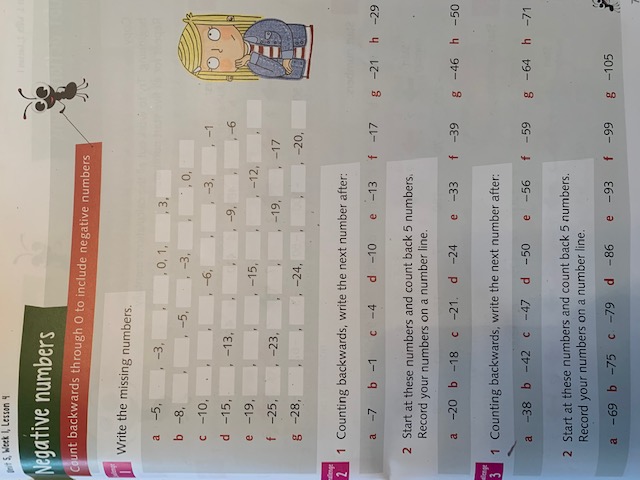 Day 2 Can I count backwards through 0?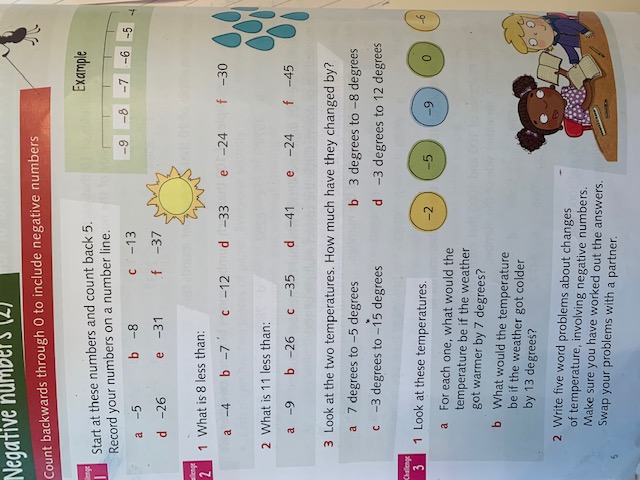 Day 3 Can I work out the difference between negative numbers?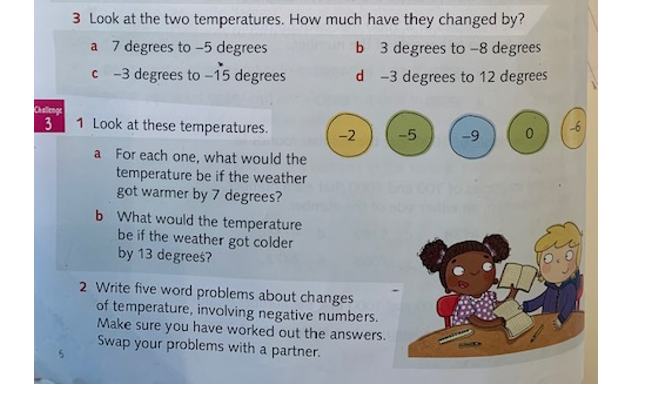 Day 4 Can I read a thermometer suing negative numbers?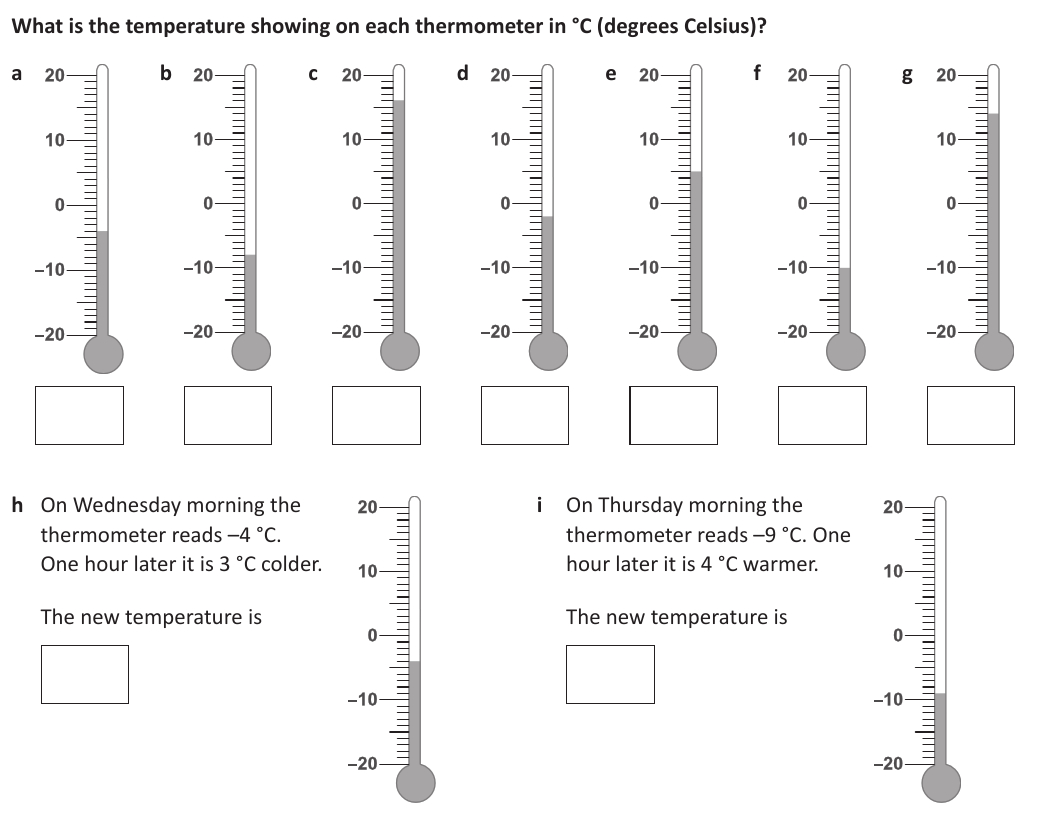 Day 5: Can I solve word problems related to negative numbers?Reasoning: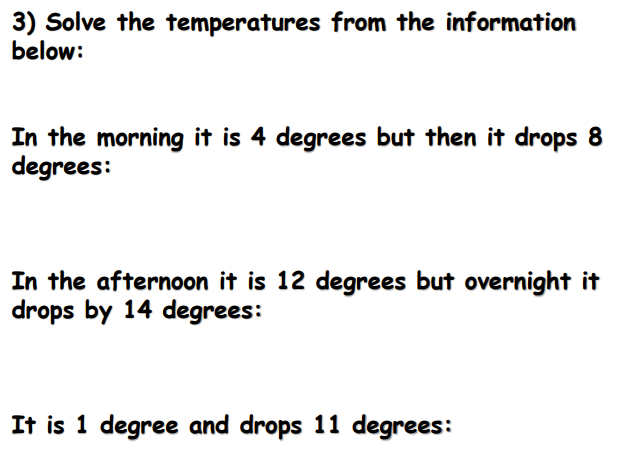 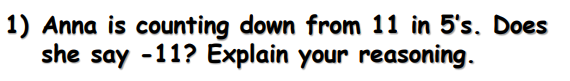 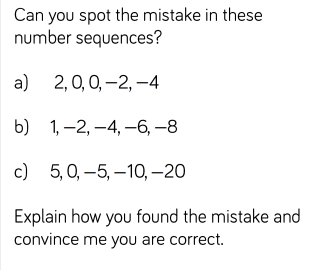 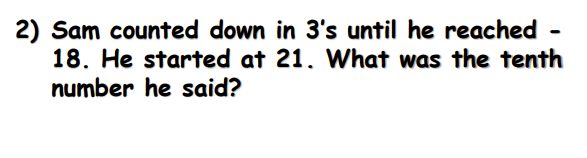 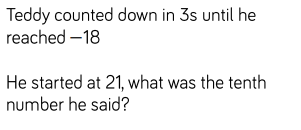 